НАКАЗПО ГАННІВСЬКІЙ ЗАГАЛЬНООСВІТНІЙ ШКОЛІ І-ІІІ СТУПЕНІВПЕТРІВСЬКОЇ РАЙОННОЇ РАДИ КІРОВОГРАДСЬКОЇ ОБЛАСТІвід 14 травня 2019 року                                                                                        № 110с. ГаннівкаПро підготовку та організацію відпочинку дітей улітку 2019 року Із метою своєчасного проведення організаційної роботи щодо створення сприятливих умов для відпочинку, відновлення здоров’я дітей влітку 2019 року, створення належної підготовки та проведення фізкультурно-оздоровчої, культурно-виховної та спортивної роботиНАКАЗУЮ:Призначити начальниками таборів: «Дружба» - Ганнівської загальноосвітньої школи І-ІІІ ступенів - ОСАДЧЕНКО Н.М.; «Сонечко» - Іскрівської загальноосвітньої школи І-ІІІ ступенів, філії Ганнівської загальноосвітньої школи І-ІІІ ступенів – БАРАНЬКО Т.В.; «Фіксики» - Володимирівської загальноосвітньої школи І-ІІ ступенів, філії Ганнівської загальноосвітньої школи І-ІІІ ступенів – ЦАПЕНКО Т.В.Начальникам таборів ОСАДЧЕНКО Н.М., БАРАНЬКО Т.В., ЦАПЕНКО Т.В.: організувати роботу таборів відпочинку з денним перебуванням не менше 6 годин, з тривалістю 14 робочих днів, починаючи з 03 червня 2019 року на базі навчальних закладів;забезпечити охоплення дітей і підлітків в кількості 70 чоловік у Ганнівській загальноосвітній школі І-ІІІ ступенів, 35 чоловік - Іскрівської загальноосвітньої школи І-ІІІ ступенів, філії Ганнівської загальноосвітньої школи І-ІІІ ступенів, 50 чоловік - Володимирівської загальноосвітньої школи І-ІІ ступенів, філії Ганнівської загальноосвітньої школи І-ІІІ ступенів різними формами відпочинку;особливу увагу приділити створенню найкращих умов для літнього відпочинку дітей-інвалідів, дітей-сиріт та дітей, позбавлених батьківського піклування, дітей, які постраждали внаслідок Чорнобильської катастрофи, дітей працівників агропромислового комплексу та соціальної сфери, дітей із малозабезпечених та багатодітних сімей, дітей, батьки яких є учасниками АТО та переселенців; до 20.05.2019 року здійснити якісний підбір педагогічних працівників, які будуть працювати в таборі відпочинку;до 20.05. 2019 року організувати медичний огляд працівників;забезпечити виконання заходів щодо формування у дітей і підлітків навичок здорового способу життя через залучення дітей до регулярних занять фізичною культурою і спортом, раціонально використовувати для цього матеріально-технічну базу фізкультурно-спортивних організацій, ігрові і спортивні майданчики; провести роз’яснювальну роботу серед учнів та їх батьків щодо дотримання правил поведінки на воді, з легко займаними та вибухонебезпечними предметами і речовинами, безпеки дорожнього руху, пожежної безпеки;спрямувати ініціативу дітей до участі у волонтерському русі;інформацію про перебіг відпочинку розміщувати на сайтах шкіл щодня до 15.00 год.до 20.05.2019 року визначити потребу в продуктах харчування, скласти перспективне меню та затвердити його.Контроль за виконанням даного наказу покласти на заступника директора з навчально-виховної роботи Ганнівської загальноосвітньої школи І-ІІІ ступенів ГРИШАЄВУ О.В., завідувача Володимирівської загальноосвітньої школи І-ІІ ступенів, філії Ганнівської загальноосвітньої школи І-ІІІ ступенів МІЩЕНКО М. І., на завідувача Іскрівської загальноосвітньої школи І-ІІІ ступенів, філії Ганнівської загальноосвітньої школи І-ІІІ ступенів ЯНИШИНА В.М. Директор школи                                                                                     О.КанівецьЗ наказом ознайомлені:                                                                          Н.ОсадченкоО.ГришаєваВ.ЯнишинМ.МіщенкоН.БондарєваТ.ПогорєлаТ.БаранькоТ.Цапенко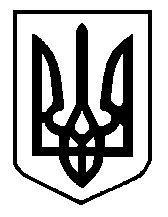 